BIMBINGAN KELOMPOK UNTUK MENINGKATKAN SEMANGAT BERLATIH PADA ANGGOTA PESILAT TAPAK SUCI(Studi Unit Kegiatan Mahasiswa (UKM) Tapak Suci  UIN “SMH” Banten)SKRIPSIDiajukan Sebagai Salah Satu  Syarat Untuk Memperoleh Gelar Sarjana Sosial (S.Sos)Pada Fakultas DakwahJurusan Bimbingan Konseling Islam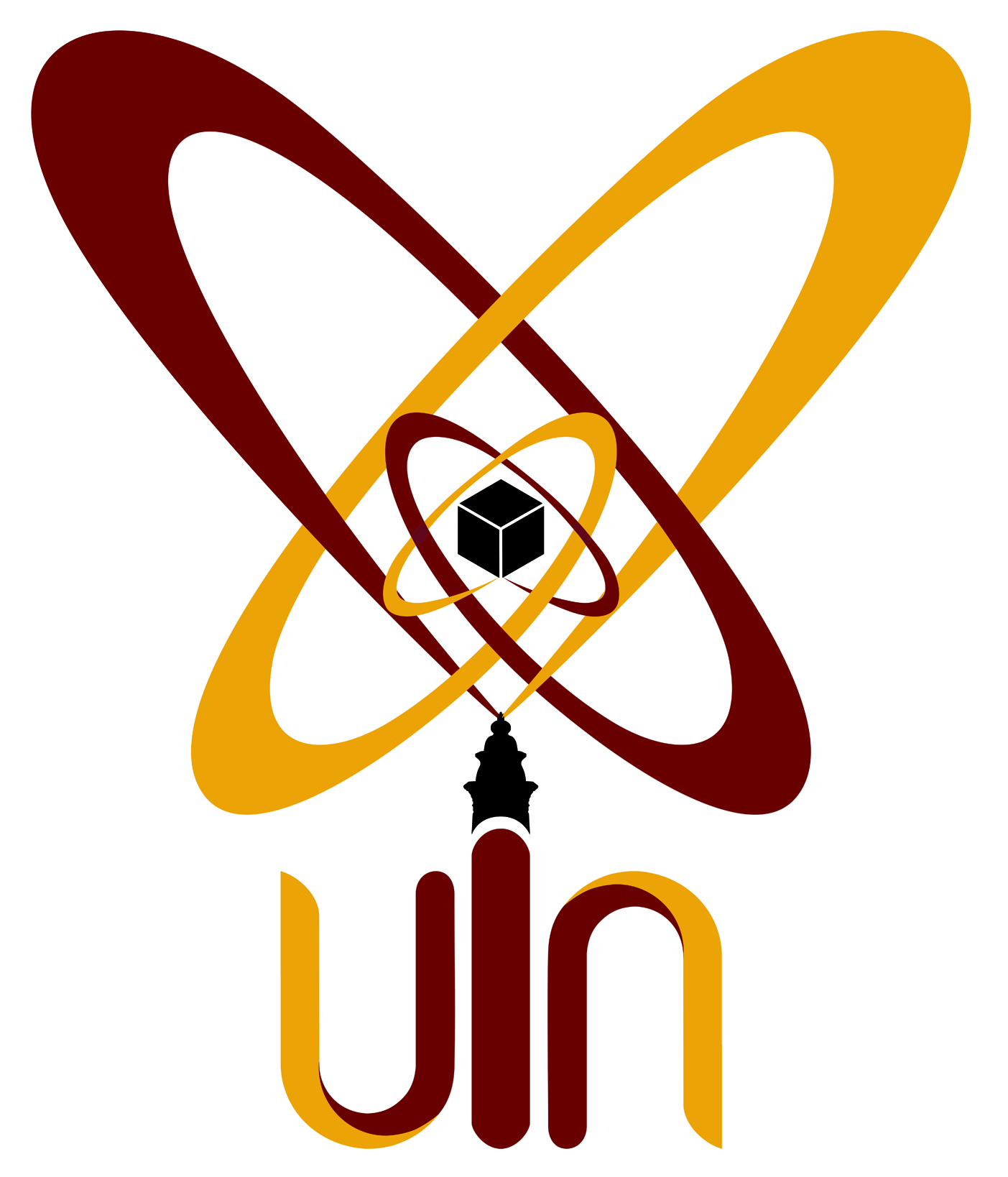 Oleh :DEDE RAHMAT HIDAYATNIM : 153400563FAKULTAS DAKWAH UNIVERSITS ISLAM NEGERI SULTAN MAULANA HASANUDDIN BANTEN TAHUN 2019 M/1440 H